     Name:        Dr. V. Vinodhini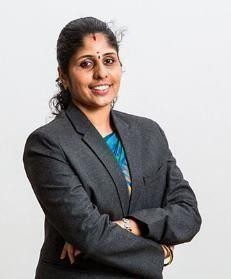 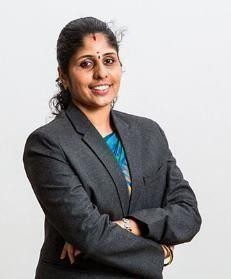 Designation:  Associate ProfessorDepartment:   Computer Science Qualification: M.Sc., M. Phil., Ph.D. Experience:	Teaching: 15 YearsEmail   :         vvprof133@gmail.com      Research Areas :  Data Mining, Network Security  0422 2635678	
 vinodhini.v @kprcas.ac.in
  http:// www.kprcas.ac.in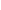 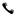 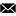 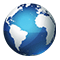 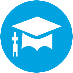                   Academic QualificationsTeaching Experience	Academic Qualifications	Course Expertise: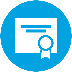                   Additional QualificationsAdditional Qualifications	             Academic Positions @ KPRCASAssociate Professor I – Department of B.Com E-Commerce, School of Computer ScienceRESEARCH GUIDANCE                                                                                                                                                                Dr. N.G.P Arts and Science College, Coimbatore, Bharathiar University                                                             Office Memorandum No & Date :   21308/B2/2020  & 26.03.2021                                                                                                                              FUNDING PROJECTS                                                                                            Completed 03	PATENT DETAILS                                                                                               Published: 01                                                                                                                                    Significant Publications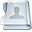 RESEARCH PUBLICATIONS - 33                 SCOPUS: 03                         PEER REVIEWED: 30	Dr. V. Vinodhini, “A Study on Robotics in Contemporary Ecosphere”, “International Journal of Engineering and Management Research, e-ISSN: 2250-0758 | p-ISSN: 2394-6962, Volume-13, Issue-2 (April 2023), e-ISSN: 2250-0758 | p-ISSN: 2394-6962, UGC IndexedDr. V. Vinodhini, “Gas Effluence Scheme Using IMQ Sensor”, “International Journal of Engineering and Management Research, e-ISSN: 2250-0758 | p-ISSN: 2394-6962, Volume-13, Issue-2 (April 2023), e-ISSN: 2250-0758 | p-ISSN: 2394-6962,   UGC IndexedDr. V. Vinodhini, “Consumer Awareness towards Agriculture Equipment”, “International Journal of Engineering and Management Research, Volume-13, Issue-2 of April 2023(28-04-2023), e-ISSN: 2250-0758 | p-ISSN: 2394-6962, https://doi.org/10.31033/ijemr.13.2.25, UGC IndexedDr. V. Vinodhini, “Alcohol Consumption Detector for Classroom Using Iot, “International Journal of Engineering and Management Research, Volume-13, Issue-2 of April 2023(28-04-2023), ISSN (Online): 2250-0758 || ISSN (Print): 2394-6962, UGC IndexedDr. V. Vinodhini , “ Privacy Protection in Vehicular Networks Based on Blockchain and Edge Intelligence, “Journal of Survey in Fisheries Sciences, Vol 10 No.1S(2023), SCOPUS Indexed Dr. V. Vinodhini ,” Bank lend endorsement prediction System using logistic regression “,International Journal of Research and Analytical Reviews (IJRAR), April -2021, Volume 8,Issue 2, E-ISSN 2348- 1269, P- ISSN 2349- 5138, UGC Indexed  Dr. V. Vinodhini , “Auto -Time Table Automation Tool using Genetic Algorithm”, International Journal of Engineering and Management Research(IJEMR), Volume: 11 , Issue: 2, April-2021, ISSN:2394 -6962 | p - ISSN: 2394 – 6962 UGC IndexedDr. V. Vinodhini ,” Study on Selection Method of Parents and Crossover in Genetic Algorithm”, International Journal of Scientific Research in Computer Science Engineering and Information Technology (IJSCSEIT), Volume no-7, Issue no - 2 Pg. No. 282- 285, April-2021, ISSN: 2456- 3307 UGC Indexed .Dr. V. Vinodhini, “ A Study on Web Based Immunity Prediction Using Artificial Intelligence”, International Journal of Research and Analytical Reviews (IJRAR), Volume no -8, Issue no – 2, May- 2021, UGC IndexedDr. V. Vinodhini , “ A Study on behavioral analysis of specific ransomware and its comparison with DBSCAN- MP”, International Journal of Scientific Research in Computer Science Engineering and Information Technology (IJSCSEIT), Volume no -7, Issue no - 1 , January-2021, ISSN: 2456-3307, UGC Indexed Dr. V. Vinodhini , “Application Of Online Goods Booking System Using Php And Mysql “,IJSREM(International journal of Scientific Research in Engineering and Management “ , Vol 4,Issue 7 July-2020, ISSN : 2582-39302020 UGC CARE Dr. V. Vinodhini, “Predecting Student Dropouts in school using Machine Learning Techniques”,“International Journal of Scientific Research in Engineering and Management (IJSREM)” , Volume: 04 Issue:6, June -2020, ISSN: 2582- 3930 UGC Indexed Dr. V. Vinodhini, “An Investigation on Organizing Photo Chipping In Online Social Networks”, International Journal of Scientific Research in Engineering and Management (IJSREM), Volume: 04 Issue: 07 , June-2020, ISSN: 2582-3930 UGC IndexedDr. V. Vinodhini, “Fingerprint Detection System for Online TransactionUsing Image pre – processing technique “,International Journal of Scientific Research in Engineering and Management (IJSREM), Volume: 04 Issue: 07 ,June-2020, ISSN: 2582 – 3930 UGC IndexedDr. V. Vinodhini , “A Study on Visual Cryptographic Technique for Securing Medical Images”, International Journal of Scientific Research in Engineering and Management (IJSREM),Volume:04 Issue: 07 , June-2020, ISSN:2582-3930 UGC Indexed Vinodhini V, “Malicious-URL Detection using Logistic Regression Technique”, International Journal of Engineering and Management Research, Volume- 9, Issue- 6, December-2019 ISSN : 2250-0758 UGC IndexedDr.V.Vinodhini, “Enhanced Parameter Less Kmeans and Density Based Clustering Algorithm for Crime Investigation”, International Journal of Scientific Research in Computer Science Applications and Management Studies, June-2019, ISSN : 2319-1953 UGC Indexed Mohanadevi M, Vinodhini V, “A Study on Various Data Mining Techniques for Agriculture Crop YieldProduction”, Journal of Emerging Techniques and Innovative Research, Volume 5, NO. 9, September- 2018, ISSN: 2349-5162,  UGC Indexed20. Mohanadevi M, Vinodhini V,” Accurate Error Prediction of Sugarcane Yield Using a Regression Model”, International Journal of Computer Sciences and Engineering, Vol.-6, NO. 7, July-2018 , ISSN: 2347-2693, UGC Indexed21. Mohanadevi M, Vinodhini V,” Analysing Agriculture Data Using Data Mining Classification Techniques”, Volume 5, NO. 5, May-2018, ISSN: 2394-2320, UGC Indexed22. Mohanadevi M, Vinodhini V, “ A Comparative Analysis of Healthcare Sector Using Different Data mining Techniques” , International Journal of Scientific Research in Computer Science, Engineering and Information Technology, Volume 2 ,NO. 3, June-2017, ISSN. 2456-3307, UGC Indexed23. V.Vinodhini,  A Study on Agriculture UAV for Identifying the Plant Damage afterPlantation, International Journal of Engineering and Management Research, Volume-6, NO. 6, November to December-2016, UGC Indexed -H-Indexed.24. V. Vinodhini , A study on cloud based encrypted data using multi-keyword ranked search scheme, International Journal Of Engineering Sciences & Research Technology, ISSN: 2277- 9655, 5(12): December-2016, UGC Indexed25. L. Haldurai and V. Vinodhini, “Parallel Indexing on Color and Texture Feature Extraction using R- Tree for Content Based Image Retrieval”, International Journal of Computer Sciences and Engineering, Vol 3, NO. 11, pp. 11-15, November -2015, ISSN. 2347-26932693 UGC Indexed26. V.Vinodhini ,M.Hemalatha, “ Comparative Evaluation of Crime Incidence using Enhanced Density based Spatial (DBSC5AN) Clustering” , International Journal of Computer Applications, Volume122      No.8, July-2015, ISSN 0975 – 8887, UGC Indexed27. V.Vinodhini ,M.Hemalatha, “Approaches To Scrutinize Crime Data Using Improved (IKM) K-Means          Clustering Algorithm”, International Journal of Control Theory and Applications, Volume 8., NO:2,        pp. 499-504, June-2015, SCOPUS Indexed.28. L. Haldurai and V. Vinodhini, “A Study on Content Based Image Retrieval Systems”, International       Journal on Innovative Research in Computer and Communication Engineering, Vol. 3, NO. 30, March      -2015, ISSN (Online): 2320-9801. ISSN (Print): 2320-9798, UGC Indexed29. V.Vinodhini ,M.Hemalatha,” Improved density-based K-clustering (E-DBK) algorithm for effectual      investigation of crime data “, International Journal of Applied Engineering Research, Volume 10,       NO: 7, pp 16655-16664, January-2015, ISSN 0973-4562, SCOPUS Indexed.30. Vinodhini V, “Identifying Fraudulent Behavior and its types using Clustering Techniques-KJCS (Free      Journal of Karpagam University). www.kjcs.com, Volume-9, Issue-1, December-2014, UGC Indexed31. V.Vinodhini ,M.Hemalatha, “Efficient Mining of Criminal Networks from unstructured textual documents”       International Journal of Innovative Research in Computer and Communication Engineering, Vol. 2, NO. 11,        November -2014, ISSN-2320-9798 , UGC Indexed32. V.Vinodhini ,M.Hemalatha, “An Intend Method for Tracking and Detecting Crime using Clustering       Techniques” , International Journal of Engineering and Management Research, Volume-4, NO. 5, pp. 27-30,       October- 2014, ISSN. 2250-0758 , UGC Indexed33. M Hemalatha, V Vinodhini,” A System for Dissecting the Video for Tracing Multiple Humans in Multifaceted       Situation”, International Journal of Computer Applications , Vol 77.,NO:5., pp. 16-20, September- 2013,       ISSN:10.5120/13390-1030 , UGC Indexed       CONSULTANCY                                                                                          COMPLETED : 02			Presentations in Conference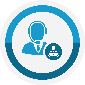           PAPER PRESENTATIONS IN NATIONAL AND INTERNATIONAL CONFERENCE                                                                                                                                             INTERNATIONAL: 09                    NATIONAL: 16                               TOTAL NO: 25	          Dr.V.Vinodhini, “International Conference on High performance and intelligent computing “ at PSG College of Technology on 07 to 09 -Dec-2022   Dr.V.Vinodhini, “International Conference on Recent trends in Computing, Communication and Information Technology (ICRCCI-2022)  at SNR Ramakrishna College on 15th & 16th – Nov-2022   Dr.V.Vinodhini, National Seminar on Industry 4.0 Technologies, Outcome & Future of Manufacturing by ICSSR Sponsered on Aug 26-2022-CHRIST University Bangalore   Dr.V.Vinodhini “International Conference on High Performance and Intelligent Computing ICHPIC 2022) , ulti-Objective dragonfly optimization algorithm for Wrapper based feature selection, PSG College of Technology Dr.V.Vinodhini, “ AICTE Sponsered International Conference On Emerging issues and Innovative Practices on Machine Learning in Big Data Analytics and Data Science, 9th and 10th – March - 2022Dr.V.Vinodhini , “ A study on boardinghouse frequenter directorate structure “ , Second International Conference on Research trends in computing technologies (ICRTCT – 2020). Nov-2019, ISBN: 978- 93-5288-643-2.Dr.V.Vinodhini, “Data Analysis in Criminal for Improving CIS using Data Mining Techniques”, Nov- 2019, ISBN 978-93-89105-40-7 by Coimbatore Institute of Information TechnologyDr.V.Vinodhini , “ A Study On Fingerprint Detection System For online Transaction Using Image Pre- Processing Technique “ , SERB Sponsored National Seminar on Computing Platforms for Biological Big Data analytics, Nov -2019, ISSN :978-93-5288-590-9.Dr.V.Vinodhini , “Recent Trends In Computing Technology Icrtct-18”in International Conference, N.G.P Arts and Science College, Coimbatore, 09th -Aug-18,10th -Aug-18.Dr.V.Vinodhini , “Multimedia Signal Processing And Networking” in National Conference, DrN.G.P Institute Of Technology, Coimbatore, 2018Dr.V.Vinodhini , “Weather Prediction Using Data Mining Techniques” in International Conference, Rathinam College, Coimbatore ,26th -Oct-17.Dr.V.Vinodhini , “Advanced Trends In It” in National Conference, N.G.P Arts and Science College, Coimbatore, 25th -Feb-16.Dr.V.Vinodhini , “A Study On Cybercrime” in International conference, Kongu arts and Science College, Coimbatore,13th -Feb-14.Dr.V.Vinodhini , “Research Trends In Computer Technology” in International Conference, N.G.P arts and science college, Coimbatore, 30th -Jan-14 to 31st -Jan-14.Dr.V.Vinodhini , “Recent Trends In Engineering And Technology” in International Conference, ICRTET 2014 Cochin, Kerala, INDIA, 18th -Jan-14 to 19th -Jan-14.Dr.V.Vinodhini , “Enhanced Clustering Based Algorithm For Analysis Of Crime Data” in    National Congress, Karpagam University, Coimbatore, 07th - Dec-13 To 08th -Dec-13.Dr.V.Vinodhini , “Unstructured Textual Document” in National Conference, G.R.D CAS, Coimbatore,14th -Feb-13.Dr.V.Vinodhini , “Issues In Higher Education" in National Conference, Dr .N.G.P Institute of Technology, CBE.Dr.V.Vinodhini , “An Overview Of Web Mining” in National Conference, Sri Venkateshwara CAS, Thanjavur,15th -Sep-12.Dr.V.Vinodhini , “Emerging & Innovative Trends In Computer Science” in National Conference, SNS Rajalakshmi College, Coimbatore, 2012Dr.V.Vinodhini , “Achieving Academic Excellence Through IQAC” in State Level Conference ,N.G.P arts and Science College, 09th Dec-11 to 10th -Dec-11.Dr.V.Vinodhini , “Network Border Patrol” in National Conference, RVS college of arts and science, Coimbatore,04th -Mar-09.Dr.V.Vinodhini , “Emerging Technologies in Computer Science”, Pioneer College of Arts and   Science, Coimbatore,04-Jan-19.Dr.V.Vinodhini ,”A Review on Deep Learning Techniques in Health Care” , National virtual conference on applications Of deep learning in artificial intelligence for healthcare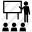        Conferences, Seminars & WebinarsPARTICIPATION IN SEMINARS / WORKSHOP               SEMINAR : 11                                                                                  WORKSHOP : 09	One day Workshop on OBE by iprs solutions at Dr.N.G.P ASC College, Coimbatore on 04-Mar-2023International Workshop on Case Studies in Artificial Intelligence and Machine Learning at PSGR Krishnammal College for Women, 17-Nov-2022IIC( Institute Innovation Council) - Regional Meet at Kochi on 06th –Aug-2022Using Innovations In ICT Towards Women Education And Empowerment  Impact And Practices, organized by Department of IT-Dr. N.G.P Arts and Science College, Coimbatore on 24-Aug-2022 ,ISBN No.: 978-81-957709-3-9Data Analytics Using R ,National Workshop ,PSGR Krishnammal College for Women, 12 – Oct- 2021Three Days Workshop On Machine Learning With Scikit Learn,Keras And Tensor Flow , Sri Ramakrishna Engineering College, Department of Computer Science & Engineering, during 17th- 19th May 2021.National Level Webinar on IPR for Commerce and Management Professional by department of Commerce at Hindusthan College of Arts and Science, Coimbatore on 28th –Aug-2021Coimbatore Cyber security awareness and defense techniques, National Seminar, N.G.P Arts and Science College, 25th -Aug-14.Research in computers, International Seminar, Bharathiar University, Coimbatore, 11th -Mar-13.Research methodology in computer science & engineering, Sri Vasavi College, Erode. National Seminar, 27th -Feb-09 to 28th -Feb-09.Machine Learning With Scikit Learn, Keras And Tensor Flow, Sri Ramakrishna Engineering College Coimbatore from 17th-May-21- 19th-May-21Copyrights in India, Turnip Innovations, 20th – Nov- 2020Intellectual Property Rights - Bharathiar University, Coimbatore, 29th -Aug-19 and 30th -Aug-19Machine Learning Workshop, Pantech Solutions PVT, CBE, 14th -July-19.Workshop on Statistical analysis using R , Bharathiar University, Coimbatore, 06th -Sep-18 &07th -Sep-18.Workshop on Machine learning using python, Pantech Solutions PVT, Coimbatore, 04th -Aug-18.Business Intelligence and Analytics, AJK College of Arts and Science, Coimbatore, 26thFeb-18.Software Testing, N.G.P Arts and Science College, Coimbatore, 22nd -Feb-14.Workshop on Art of research, PSG College of Technology, Coimbatore, 24th -Aug-13.Research issues in dip, N.G.P CAS, Department of computer technology two day lecture workshop, 25th -Aug-12 and 26th -Aug-12.Participation in Faculty Development Programme	PARTICIPATION IN ORIENTATION PROGRAMME / SHORT TERMCOURSES	One day Workshop on Outcome Based Education (Ipsr Solutions Ld, at Dr.N.G.P Arts and Science College, 04 March 2023 ,Coimbatore NPTEL - NEP-2020 for University and College Teachers, 2022.NPTEL - Intellectual Property Rights Law, 2022Infosys-Springboard - Basics of PYTHON,2022Infosys-Springboard - SQL Server basics, 2022Problem solving and python programming, Computer Society of India (CSI)), N.G.P. Institute of  Technology, Coimbatore, 09th -Sep-17.Completed Java test organized at Zeal College of Engineering and Research, Pune by Spoken Tutorial Project, IIT Bombay - MHRD, Govt., of India.Enhancing Soft skill and Personality , NPTEL , Feb – Apr-2020PARTICIPATION IN FACULTY DEVELOPMENT PROGRAMME	Five day Virtual Faculty Development Programme by Sri S.Ramasamy Naidu Memorial College ,Madurai , “ Recent Advancements in Computinhg Technologies” on 13th –Feb-2023Faculty Development Programme by SanSnow’s Nobel Professional Foundation –MSME and Ministry of Coorporate Affairs , “ Blooms Taxonomy in Teaching and Learning” , on 16th –Feb-2023Five day Virtual Faculty Development Programme by KG College of arts and Science ,” Researc h & Methodology in Computer Science” on 28th-Jan-2023 Faculty Development Programme by NPTEL Swayam , Intellectual Property Rights Law on Nov-2022Innovation Ambassador Training (Advanced Level) conducted by MoE's Innovation Cell & AICTE, New Delhi from 30th –June-21 to 30th –July-21Cyber security Infrastructure Configuration , ICT Academy on 20th -Sep-21 to 24th -Sep-21Project Proposal for Research Grants, Devangere University on 08th -Jan-21Intellectual Property Rights for Commerce and Management Professionals, Hindusthan Collegeof Arts and Science ,28th – Aug- 2021Research Methodology and Pedagogy for Teritary Education, One Week FDP Programme , Dr.N.G.P. Arts and Science College, Coimbatore,15th -06-21 to 21st -06-21.Quality Initiatives In Higher Education , One Week FDP Programme, Dr. N.G.P. Arts and Science College, Coimbatore, Sri Ramakrishna College of Arts and Science, Coimbatore, Gobi Arts & Science College, Gobichettipalayam, Vellalar College for Women, Erode,13th -04-20 to 20th -04-20.Innovation to Startup – Incubation and startup process, Kumaraguru college of Technology, 07th  Aug-2020Development of Computational model using deep learning, ICFAI University , 14th –June-2020User Experience Design, Sri Ramakrishna Institute of Technology, 04th – June-2020Transitional Leadership , Sri Ramakrishna College of arts and Science on 30th -July-20 to 01st-Aug-20.Cyber security, Sri Ramakrishna Institute Of Technology on 13th –July-20 to 17th –July–20Enterprise Resource Planning at N.G.P. Business School on 31st -July-10.Research Perspectives: Transition from Industry 4.0 to 5.0 , Bharathiar University on 15th-June-20 to 20th-June- 20Stress Management, Avinashilingam Institute for Home Science and Higher education for women on 23rd – June-20.You can become a Good Researcher – Building Research Capacity in Institution, Sri Eshwar College of Engineering on 26th –June- 20User Experience Design, Sri Ramakrishna Institute Of Technology on 04th June-20What is Success, Sri Eshwar College of Engineering on 24th -June-20Effective Conduct of Online Classes, Sri Eshwar College of Engineering on 20th –June-20Machine Learning ,RVS College of Engineering and technology on 29th –May- 20Data Mining Techniques- current scenario , Sree Ramu College of Arts and Science on 26th - May- 20Bridging the gap for Real – World Marketing – Industry vs Academia, VET Institute of arts and Science on 02nd –May-20Improving Your Research Visibility – Research Impact and Metrics, Velalar College Of Engineering And Technology from 11th-May-20 to 13th -May-20To promote Innovation, IPR, Entrepreneurship, and Start-ups among HEIs , Institution's Innovation Council (IIC) of MHRD's Innovation Cell, New Delhi from 28th –April-20 to 22nd – May-20Quality Initiatives in Higher Education, Dr. N.G.P. Arts and Science College, Coimbatore, Sri Ramakrishna College of Arts and Science, Coimbatore, Gobi Arts & Science College, Gobichettipalayam Vellalar College for Women, Erode from 13th -April-20	Quality Measures in Higher Education, N.G.P. Arts and Science College, Coimbatore, 03rd –Dec- 18 to 09th -Dec-18.Introduction to R Programming, N.G.P. Arts and Science College, Coimbatore, 30th -Aug-18 and 31st -Aug-18.Bio Computational Methods Using Python & Perl, PSGR Krishnammal College for Women, 06thMar-18.CONFERENCE / SEMINAR / WORKSHOP ORGANIZED	Editorial Member, Handbook of Research on Cyber security in Health Care, , Dr. N.G.P Arts and Science College, ISBN No.: 9789352886432Organizing Member, IPR Basic Importance Patent Drafting- Online Webinar series, 11th - Nov- 2021Organizing Member, Comprehend the Significance of Patent Protection – Online Webinar Series, 08th – July-2021Organizing Secretary- National Seminar on Computing Platforms for Biological Big Data Analytics 05th -Feb-20 and 06th -Feb-20.Organizing Member – ICRTCT Newsletter International Conference on Research Trends in Computing Technologies 28th -Feb-20 and 29th -Feb-20.Committee	member,	International	Conference	on	Research	Trends	in	Computing Technologies(ICRTCT -18), N.G.P. Arts and Science College, Coimbatore, 09th -Aug-18 to 10th -Aug-18Organizing Secretary for alumni association, 2017, Dr. N.G.P Arts and Science College.Committee member, National Conference on Advanced Trends in Information Technologies(NCATIT-16), N.G.P. Arts and Science College, Coimbatore, 24th -Feb-16.Reviewer at Department of Computer Sience and Engineering CHRIST (Deemed to be University) , Kengeri campus, Bangalore.Acted as BoS Member at Dr.N.G.P Arts and Science College, Computer Science Board during the year 2023Acted as BoS Member at Dr.N.G.P Arts and Science College, Information Technology Board during the year 2018 to 2022Invited Speaker, Kaamadhenu Arts and Science College , Erode, Intellectual Property Rights &its Management on 16th -April -2021Invited Speaker, Sri Ramakrishna College of Arts and Science , Coimbatore, MongoDB – Prologue and Nitty – Gritty on 12th -March-21Invited Speaker, Conference on Latest Technologies, Terfs’ College of Arts and Science, Tirupur, 01st - Jan-19.Invited Speaker, Conference on Latest Trends of IoT Technologies, Pioneer College of Artsand Science, 24th -Aug-18.Invited as a guest for various event at N.G.P institutions.Acted as an organizing secretary for national and international conference and seminarActed as a session chair for international conferenceIntellectual Property Rights  Centre coordinator, Dr. N.G.P Arts and Science College, CoimbatoreInstitution Innovation Council - IIPC cell coordinator, Dr. N.G.P Arts and Science College, CoimbatoreI-Can club coordinator, Dr. N.G.P Arts and Science College, CoimbatoreAlumni Newsletter coordinator and a member coordinator, Dr. N.G.P Arts and Science College, CoimbatoreIIC Innovation Ambassador – MHRD , Dr. N.G.P Arts and Science College.AWARDS AND RECOGNITION	MEMBER IN BOS	Board of Information Technology, Dr. N.G.P arts and Science College, Coimbatore, since 2018.Board of Computer Science, Dr. N.G.P arts and Science College, Coimbatore, since 2022BOOK/CHAPTERS PUBLICATIONS	Book Chapter - Cyber Security in HealthCare, Dr.N.G.P Arts and Science College, Coimbatore, Department of Information Technology ,ISBN : 9789352886432Book Chapter – Recent trends in computer science and data analytics, KPR college of arts science and research on 3rd and 4th February 2023, ISBN: ISBN 978-93-91977-10-8Book Chapter – High performance and intelligent computing , PSG Colege of Technology on 7th to 9th – December- 2022, ISBN: 978-93-95105-03-3Book Chapter - Innovations In Ict Towards Women Education And Empowerment Impact And Practices - Women Endorsement in contradiction of Technology and Social Media-Development and Challenges at Dr. N.G.P Arts and science college, Department of IT on 24th Aug – 2022,  ISBN No.: 978-81-957709-3-9Book - Lambert Publishing-Crime Data Analysis Using Data Mining Model and Techniques- ISBN: 978-620-4-97883-3Reviewer at International Conference On Computational Sciences And Sustainable Technologies 2023, CHRIST (Deemed to be University), India and Modern College of Business and Science, OmanBoard of InformationTechnology,N.G.PArtsandScienceCollege,Coimbatore,since2018Board of Computer Science,N.G.PArtsandScienceCollege,Coimbatore,since2018Review  Board Member, IGI Global publications 2019 –2020IJCS – Editorial Board MemberMEMBERSHIP IN PROFESSIONAL BODIES	     DECLARATION                                                                                                                                                      I hereby declare that all the details furnished above are true to the best of my knowledge.PLACE: COIMBATOREDATE:    Dr. V. VinodhiniCOLLEGEDATE - FromDATE - ToTOTAL EXPERIENCEDr. N.G.P Arts And Science College2.06.200813.05.202314.10 YrsKPR College of Arts Science And Research15.05.2023Till Date-DEGREEBRANCHINSTITUTION / UNIVERSITY NAMESPECIALIZATIONYEAR OFGRADUATIONPh.DComputer ScienceKarpagam University, CoimbatoreData Mining2016M.PhilComputer ScienceN.G.P Arts and Science College, CoimbatoreImage Processing2010M.ScComputer ScienceSri Krishna Arts and Science College, CoimbatoreComputer Science2008B.ScComputer ScienceN.G.P Arts and Science College, CoimbatoreComputer Science2006B.AHindiDakshin Bharath Hindi Prachar sabhaHindi2000S.NoName of the Course1Data Mining2C/C++/Java/Python/OST/Web Designing/C#3Web Designing4Digital Image Processing/Computer Architecture5Operations Research/Software Engineering6Computer Networks/System Software7Network Security/Research Methodology8Photoshop/MultimediaDIPLOMA / VOCATIONAL  CERTIFICATIONAREA OF SPECIALIZATIONINSTITUTION / UNIVERSITY / AGENCY    NAME       YEARCertificationOBEIpsr Solutions Ld2023CertificationNPTELNEP-2020 for University and College Teachers2022CertificationNPTELIntellectual Property Rights Law2022CertificationInfosys-SpringboardBasics of PYTHON2022CertificationInfosys-SpringboardSQL Server basics2022CertificationNPTELMHRD-Govt of India2018CertificationType Writing (Higher and Lower)Government Aided2006CertificationBA(HINDI)Dakshin Bharath Hindi Prachar Sabha2004ProgrammeNo. of ScholarsNo. of ScholarsProgrammeCompletedPursuingPh. D.-1M. Phil.02-S.NONAME OF THE SCHOLARNAME OF THE UNIVERSITYTITLE OF THE THESISSTATUS1Anitha. GBharathiar UniversityData MiningPursuingTITLE OF THE PROJECT       FUNDING  AGENCY  AMOUNTDURATIONDr. Bagyalakshmi , Dr.V.Vinodhini Impress - ICSSR- Technology and Social Media: Developments and Challenges4,32,600.0/-(Applied)-Dr.V.Vinodhini , Dr.R.RajeshKanna Impress - ICSSRSOCIAL MEDIA:Cyberbullying Retardation for WomenEmpowerment4,32,600.0/-(Applied)-Dr.Suguna,V.Vnodhini Impress - ICSSRImpact of covid 1 on the economy and its impact in poultry farming in Namakkal District4,32,600.0/-(Applied)-Dr.V.Vinodhini Home learning during a pandemic through the eyes of Dr. N.G.P ASC student- Challenges andopportunities5000/-(Granted) Seed Money6 MonthsCOMPLETEDDr.V.Vinodhini Students perception of classroom and online learning during novel Coronovirus Disease 2019 pandemic in the Undergraduate & Postgraduate courses5000/-(Granted) Seed Money6 MonthsCOMPLETEDDr.V.Vinodhini A Study of Stress level and its impact among College students5000/-(Granted) Seed Money6 MonthsCOMPLETEDDr.V.Vinodhini  Impress - ICSSR  Instigation of Women     Empowerment through   Entrepreneurship – Thoughts  and challenges1,40,000/-APPLIEDDr.V.Vinodhini  Impress - ICSSRStudy on Impacts and sway of digital crime pattern with influence of Social Media on Psychosocial Crash on School and College Students in Coimbatore district of Tamil Nadu4,10,000AppliedDr.V.Vinodhini Intelligent Parking Structure For Dr.N. G. P. College Using Ir Sensor5000/-AppliedDr.V.Vinodhini Motion Detection Using Infrared Obstacle AvoidanceIr Sensor Module For Reducing Electric Consumption At Dr.N.G.P.Asc Premises5000/AppliedDr.V.Vinodhini TNSCST Agriculturalists associates - Seed Calibre test using Machine Learning Algorithm12,800AppliedS.NOTITLE OF THE PATENTSTATUSAPPLICATION NOAUTHORS1Intelligent Drug Abuse Ascertain SystemPatent Published (Indian)202041026079 A 10.07.2020Dr.V.VinodhiniA.ThilakaDr.P.V.Praveen SundarDr.G.ManivasagamP.NagarajanNature of ConsultancyClientAmountCompletion StatusPHP and My-SQL- Ghatz TechnologyV. Vinodhini7,500/CompletedPHP and My-SQL- Ghatz TechnologyV. Vinodhini1500/-CompletedAWARDS/HONORSAGENCY / INSTITUTEYEAR OF AWARDAwarded Exemplary ServiceDr. N.G.P ASC2023மாண்புமிகு மகளிர் விருது - 2023வாகை தமிழ்ச்சங்ம்2023Best Fund MobilizerDr. N.G.P ASC2020Awarded silver coins for 100%ResultDr. N.G.P ASC2007-2010Awarded silver coins for 100%ResultDr. N.G.P ASC2008-2011Awarded silver coins for 100%ResultDr. N.G.P ASC2009-2012Awarded silver coins for 100%ResultDr. N.G.P ASC2010-2013Awarded Cash Price for researchPublicationDr. N.G.P ASC2012 - 2013Name of the Professional BodyNature of membershipDurationIAENGLife-time-IREDLife -Time-Teaching and Education Research AssociationLife -Time-